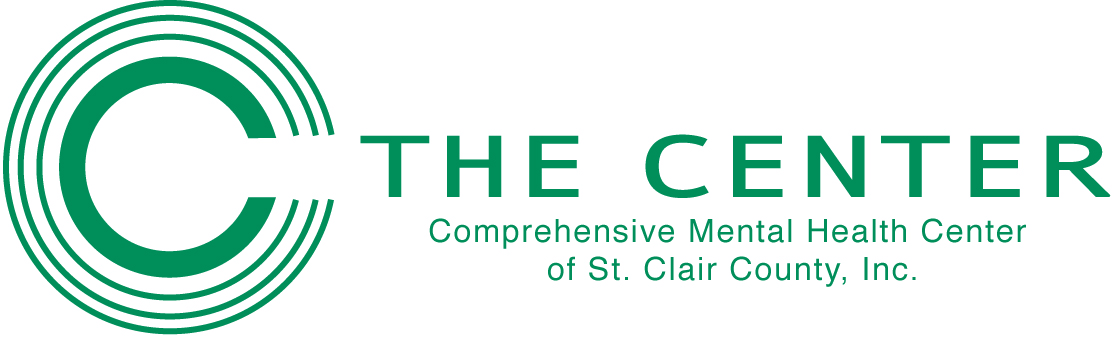 Therapist III(Full Time)Master’s degree in Social Work, Psychology, or Counseling. Must have knowledge of diagnostic, preventive and/or therapeutic services to clients. Experience providing crisis intervention services a plus. Must have skills in Microsoft Office programs and ability to learn and work other computer applications. Good organizational and time management skills.  LCPC or LCSW is required.Salary:  $39,844Deadline – March 15, 2015PLEASE FAX, MAIL, OR E-MAIL COVER LETTER AND RESUME TO: The Center505 South 8th Street – East St Louis, IL 62201Fax: (618) 482-7345 ATTENTION:  HUMAN RESOURCESE-mail: humanresources@cbhc1.org